Call to OrderRoll CallMr. Drew Keahey, President, called the meeting to order and requested the Secretary call roll with the following present and answering:  
PRESENT
Commissioner Johnny Turner
Commissioner Dustin Morris
Commissioner Mike Calloway
Commissioner Kenneth Wilson
Commissioner Michelle Collum
Commissioner Antwain Downs
President Drew Keahey
Vice President Rodney Hutchins
Commissioner Dick Zeagler
Commissioner Robert Neal Harwell

ABSENTCommissioner Ashley Peters
Others in attendance were: Ms. Susan Douglas, DOTD; Mr. Dylan McIntosh, DOTD; Mr. Max Tullos, Corp of Engineer; Mr. Michael Street, Attorney, Tensas Basin Levee District;  Mr. John Stringer, Executive Director, Tensas Basin Levee District;  Mr. Justin Holloway, Maintenance Supervisor, Tensas Basin Levee District;  Mr. Brandon Waggoner, Assistant Director, Tensas Basin Levee District; Mr. Matt Varnell, Maintenance Supervisor, Tensas Basin Levee District;  Mr. Jason McMillan, Levee District Police.PrayerPledge of AllegiancePresident Drew Keahey opened the meeting with prayer followed by the Pledge of Allegiance.Public Comment on Agenda ItemsActionMotion made by Commissioner Hutchins, Seconded by Commissioner Zeagler and passed unanimously by the Board of Commissioners of the Tensas Basin Levee District, after President Drew Keahey called for public comments and there were none, to-wit: RESOLUTIONNOW THEREFORE, BE IT RESOLVED that the Board of Commissioners of the Tensas Basin Levee District does hereby declare that the reading of the minutes of the regular meeting of February, 2022 is hereby dispensed with and declared approved as published in the official journal of this board, The Richland Beacon News.

Naomi Eppinette							Drew Keahey
Secretary   								PresidentMotion made by Commissioner Calloway, Seconded by Commissioner Hutchins and passed unanimously by the Board of Commissioners of the Tensas Basin Levee District, after President Drew Keahey called for public comments and there were none, to-wit:RESOLUTION NOW, THEREFORE, BE IT RESOLVED that the Board of Commissioners of the Tensas Basin Levee District does hereby approve all bills approved by the claims committee for February 2022.

Naomi Eppinette							Drew Keahey		
Secretary							            PresidentMotion made by Commissioner Morris, Seconded by Commissioner Downs and passed unanimously by the Board of Commissioners of the Tensas Basin Levee District, after President Drew Keahey called for public comments and there were none, to-wit: RESOLUTION
     NOW THEREFORE, BE IT RESOLVED that the Board of Commissioners of the Tensas Basin Levee District does hereby authorize the President Drew Keahey to sign the closing documents to purchase Ouachita Parish School Board property at Logtown School Rd.Naomi Eppinette							Drew Keahey
Secretary   								President	RequestsMotion was made by Commissioner Calloway, seconded by Commissioner Turner, and passed unanimously, to enter into Executive Session to discuss personnel.Motion was made by Commissioner Calloway, seconded by Commissioner Turner, and passed unanimously, to enter back into Regular Session.Motion made by Commissioner Keahey, Seconded by Commissioner Wilson and passed unanimously by the Board of Commissioners of the Tensas Basin Levee District, after President Drew Keahey called for public comments and there were none, to-wit:RESOLUTION     NOW, THEREFORE, BE IT RESOLVED that the Board of Commissioners of the Tensas Basin Levee District does appoint Brandon Waggoner as Executive Director following the retirement of John Stringer.Naomi Eppinette							Drew Keahey
Secretary								PresidentPresentationsItems for DiscussionUpdate on Levee ProjectsBrandon Waggoner gave updates on Levee projects. Davis Lake Pump Station project is waiting for Fema and Lee Lane project hopefully will begin this summer.Financial StatementsPublic CommentSusan Douglas announced they are nominating Brandon Waggoner for National Levee Safety Committee to develop the national guidelines.Brandon Waggoner expresses appreciation for the promotion to Executive Director.Drew Keahey announced that John Stringer will be retiring and the May 2022 will be his last board meeting.Rodney Hutchins stated John Stringer the “King of the Levee Board” will be missed greatly.Kenneth Wilson congratulated Brandon Waggoner and John Stringer.Dick Zeagler also congratulated John Stringer for his service and Brandon Waggoner for his promotion.Adjourn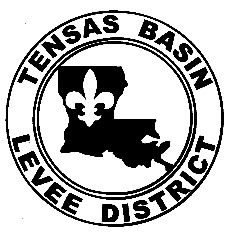 Tensas Basin Levee District Regular MeetingBoard of CommissionersTuesday, March 08, 2022 at 9:30 AM505 District Drive Monroe, LAMinutesMinutesIn compliance with the Americans With Disabilities Act, individuals needing special accommodations / during this meeting should notify the Tensas Basin Levee District Board of Commissioners at 318-323-1130 at least three working days before the meeting.In compliance with the Americans With Disabilities Act, individuals needing special accommodations / during this meeting should notify the Tensas Basin Levee District Board of Commissioners at 318-323-1130 at least three working days before the meeting.